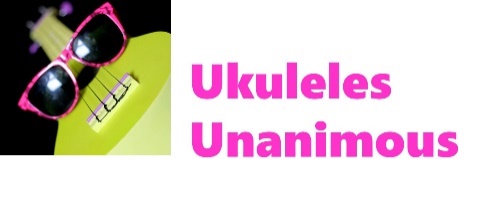                               Ukulele Chord Chart for G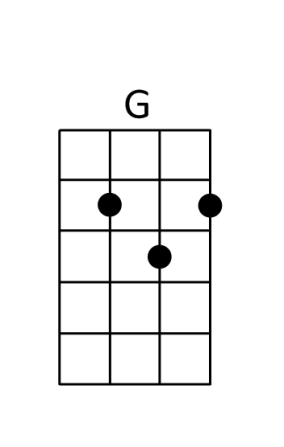 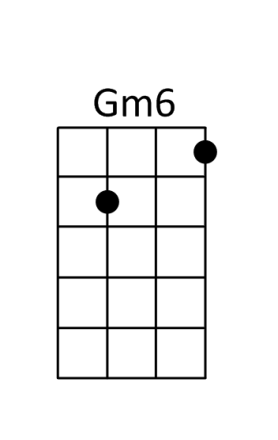 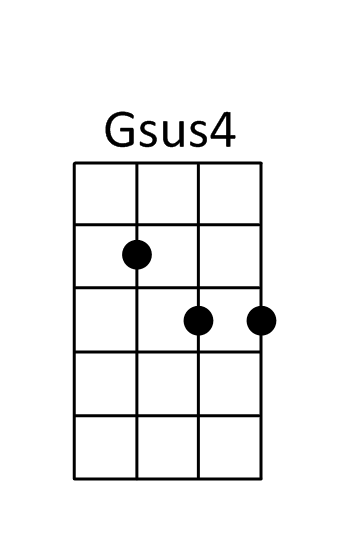 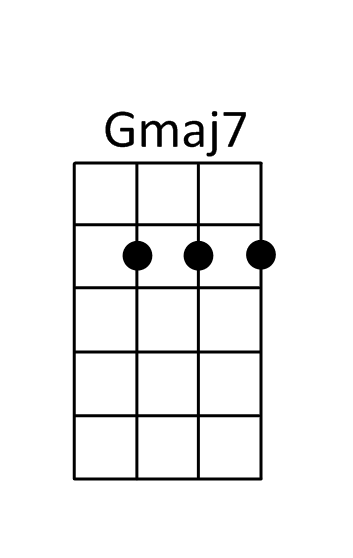 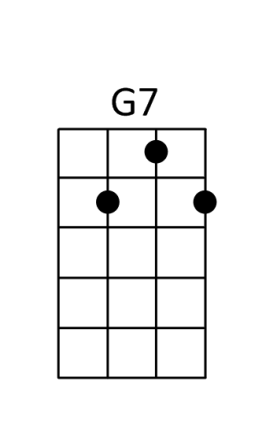 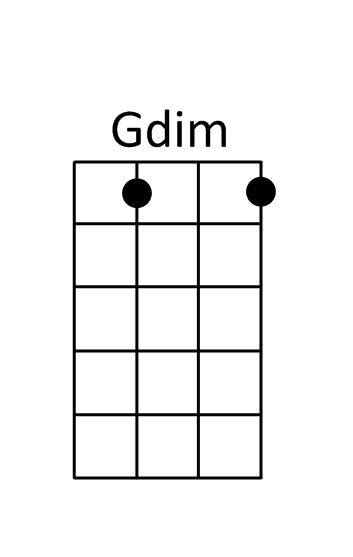 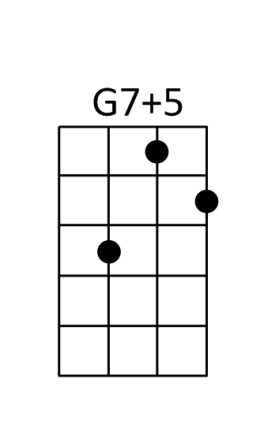 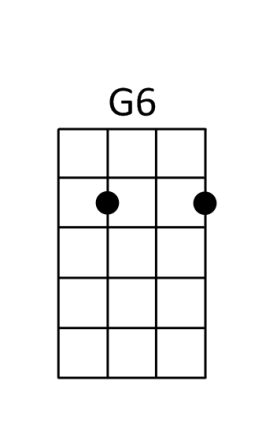 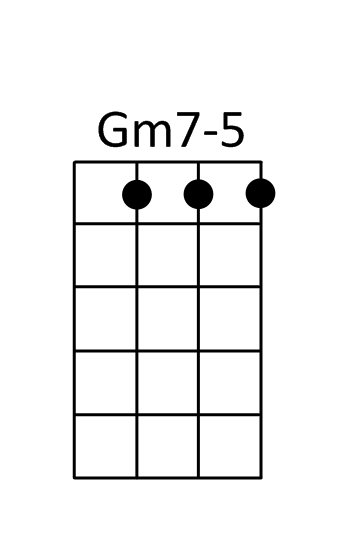 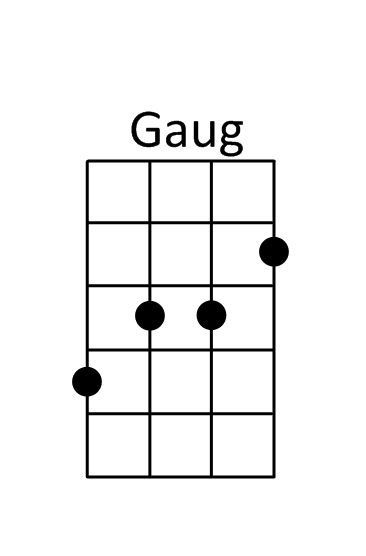 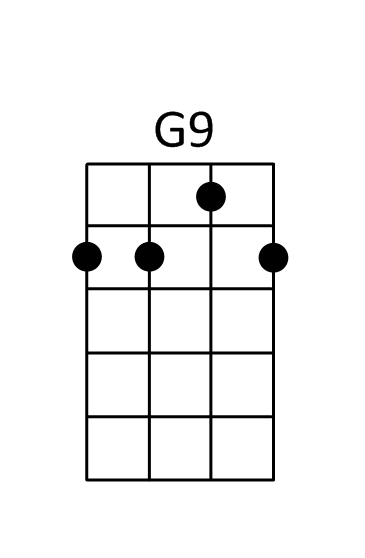 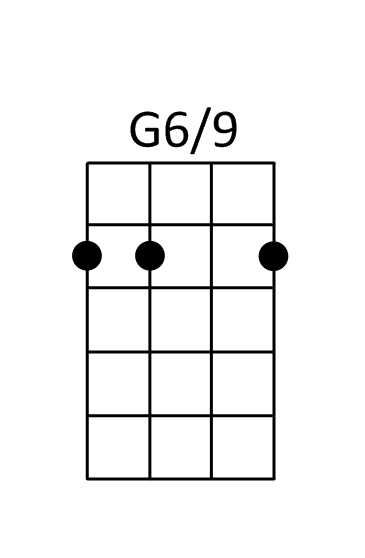 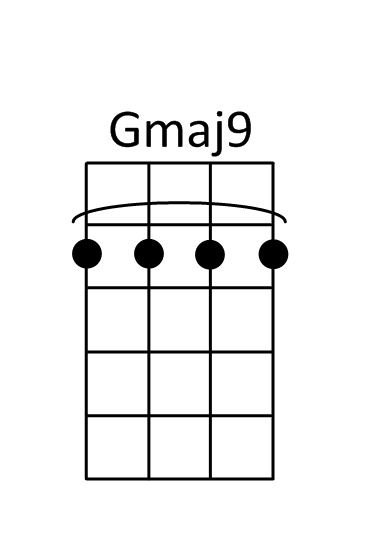 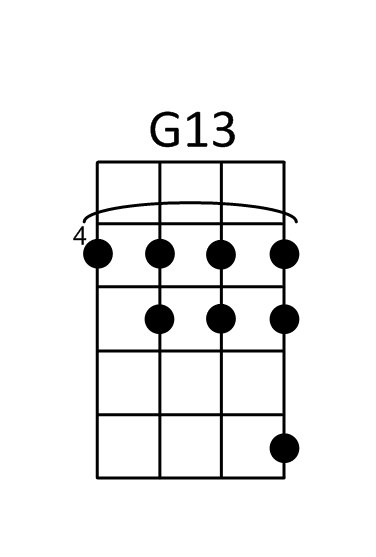 